VABILO ZA SODELOVANJE V PROJEKTU SIMBIOZA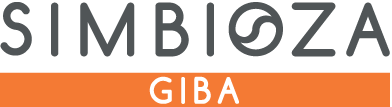 Spoštovane babice, dedki ter vsi ljubitelji računalniškega znanja.V tem šolskem letu želimo nadaljevati s projektom Simbioza. V mesecu oktobru 2017 smo sodelovali z vami v vseslovenski akciji Simbioza giba, v kateri ste sodelovali tudi vi.V mesecu marcu 2018 pa želimo za vas, dedke in babice organizirati še delavnico  računalniškega in internetnega opismenjevanja, kjer se boste v enem tednu učili osnov uporabe računalnika od mladih. Delavnice bodo brezplačne in bodo temeljile na medgeneracijskem sodelovanju in prenosu znanja z mladih na starejše. Potekale bodo v času od 19.3.2018 do 23.3.2018. Vljudno vabljeni.Prosimo Vas, da izpolnite spodnjo prijavnico v kolikor se želite udeležiti brezplačnega izobraževanja, ki bo potekalo v dopoldanskem času.RavnateljicaSuzana Petek___________________________________________________________________________Spodaj podpisani________________________, stari starš učenca  _____________________			(ime in priimek)				                              ( ime in priimek učenca)se prijavljam na brezplačno delavnico računalniškega in internetnega opismenjevanja, ki bo potekala v mesecu marcu 2018.Podpis:__________________________